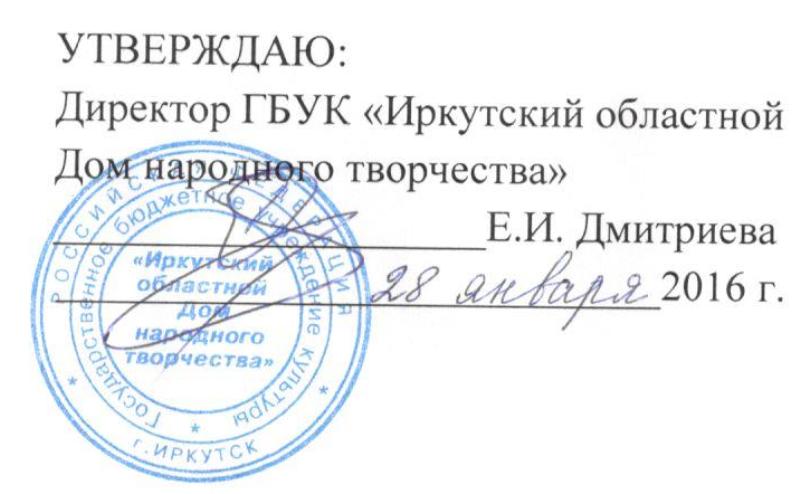 ПОЛОЖЕНИЕо проведении фестиваля национальных культур «Байкал. Сибирь. Иркутск», посвященного  355-летию города Иркутска4 июня 2016 годаУчредитель: Министерство культуры и архивов Иркутской области.Организаторы фестиваля: ГБУК « Иркутский областной Дом народного творчества».Цель: сохранение, развитие и пропаганда единения разных национальных культур.Задачи: развитие национальных традиций художественного творчества разных народов;  укрепление толерантных межконфессиональных и этнических отношений;пропаганда национально-культурных ценностей.Время и место проведения:4 июня 2016 года, г. Иркутск, ул. Свердлова, 18 А, сценическая площадка ГБУК «ИОДНТ».Условия участия:В фестивале принимают участие национальные вокальные, фольклорные, хореографические коллективы, инструментальные коллективы или солисты, мастера декоративно-прикладного искусства.Участники фестиваля исполняют 2 разнохарактерных номера общей продолжительностью не более 10 минут. В рамках фестиваля состоится праздник национальных блюд.Коллективы, желающие принять участие в фестивале, высылают в адрес оргкомитета анкету-заявку до  25 мая 2016 года.Награждение участников и победителей:Все участники награждаются дипломами. Финансовые условия:Командировочные расходы (проезд, проживание, питание) осуществляются за счет направляющей организации).Контакты:664025, г. Иркутск, ул. Свердлова,18А.ГБУК «Иркутский областной Дом народного творчества». Тел./факс: 8 (3952) 24-26-92.E-mail: iodnt-nt@mail.ruКоординаторы: Кожевникова Евгения Валентиновна, заведующая отделом традиционной культуры и народного творчества. Тел.: 8 (395-2) 24-26-92 С.т.: 8-908-669-75-37Ленкова Наталия Игоревна, ведущий специалист по изобразительному и декоративно-прикладному искусству.Тел.: 8(395-2) 24-26-92С.т.: 8-914-870-42-80Баруткина Елена Анатольевна, ведущий специалист по хоровому жанру.Тел.: 8 (395-2) 24-26-92 С.т.: 8-908-647-30-99 Приложение 1Заявка-анкетана участие в фестивале национальных культур «Байкал. Сибирь. Иркутск», посвященного  355-летию города Иркутска(4 июня 2016г.)Название коллектива: ___________________________________________Количество участников (из них детей): _______________________________Номинация: ___________________________________________________ Муниципальное образование: ________________________________________________________________________________________________________Населенный пункт: ________________________________________________Организация, направляющая коллектив (полная расшифровка названия): __________________________________________________________________________________________________________________________Юридический адрес организации: __________________________________________________________________________________________________________________________________________________________Тел./факс:______________________ E-mail: ________________________Программа выступления коллектива, хронометраж: _______________________________________________________________________________________________________________________________________________________________________________________________________________________________________________________________________________________________________________________________________________________________________________________________________________________________________________________________________Ф.И.О. руководителя (полностью): ______________________________________________________________________________________________________Образование (учебное заведение, дата окончания): ________________________________________________________________________________________Стаж работы в данном коллективе: __________________________________Телефон руководителя:________________________ е-mail: ________________Руководитель:______________________________________________________________«	»	2016 год                М. П.Приложение 4Заявкана участие в выставке декоративно-прикладного искусства на фестивале национальных культур «Байкал. Сибирь. Иркутск», посвященного  355-летию города Иркутска(4 июня 2016 г.)Муниципальное образование: _____________________________________Организация, представляющая мастера, тел.:  ________________________ Ответственный за делегацию (Ф.И.О.  полностью, тел.)_______________ _______________________________________________________________             4.  Ф.И.О. мастера: ________________________________________________   телефон:   ________________________________________________________5.  Год и место рождения мастера: ___________________________________6.  Какой вид ДПИ (художественная обработка бересты, художественная вышивка,   бисероплетение, ткачество  и т. п.): ______________________7.  Членство в творческих организациях: _____________________________8. Звания, поощрения: _____________________________________________9. Количество необходимой  выставочной площади и оборудования:  ________________________________________________________________Руководитель:______________________________________________________________«	»	2016 год                М. П.